649472, Республика Алтай, Усть-Коксинский район, с.Катанда, ул. Советская 136                  Тел/факс 8 (38848) 29346/29343 E-mail: Katan_SP@mail.ruПОСТАНОВЛЕНИЕ                                                                                                                                        JÖПот « 29   »    03      2016 г.        № 34/2О внесении изменений в Постановление Главы МО «Катандинское сельское поселение»  № 15 от 01.02.2016 года «Об утверждении административного регламента предоставления муниципальной услуги  «Предоставление земельных участков, находящихся  в государственной или муниципальной собственности, на которых расположены здания, сооружения, в собственность, в аренду на территории МО Катандинское сельское поселение».В связи с протестом прокурора Усть-Коксинского района № 07-03-2016 от 21.03.2016, в целях приведения в соответствие с действующим законодательством:ПОСТАНОВЛЯЮ:1. В  Постановление  главы МО «Катандинское сельское поселение»  № 15 от 01.02.2016 года   «Об утверждении Административного регламента предоставления муниципальной услуги  «Предоставление земельных участков, находящихся  в государственной или муниципальной собственности, на которых расположены здания, сооружения, в собственность, в аренду на территории МО Катандинское сельское поселение» внести следующие изменения:	1.1. Подпункт 11 пункта 2.17 административного регламента исключить;		1.2. Пункт 5.6. административного регламента изложить в новой редакции: «5.6. Жалоба, поступившая в орган, предоставляющий муниципальную услугу, подлежит рассмотрению должностным лицом, наделенным полномочиями по рассмотрению жалоб, в течение пятнадцати рабочих дней со дня ее регистрации, а в случае обжалования отказа органа инспектора в приеме документов, либо в исправлении допущенных опечаток и ошибок или в случае обжалования нарушения установленного срока таких исправлений - в течение пяти рабочих дней со дня ее регистрации. Правительство Российской Федерации вправе установить случаи, при которых срок рассмотрения жалобы может быть сокращен.».2.Настоящее  Постановление   обнародовать и разместить на официальном сайте администрации  муниципального образования «Усть-Коксинский район»  на странице сельской администрации Катандинского  сельского поселения.Глава сельской администрации МО Катандинского  поселения                                              О. Н. КаланчинаСЕЛЬСКАЯ АДМИНИСТРАЦИЯ  МУНИЦИПАЛЬНОГО ОБРАЗОВАНИЯ КАТАНДИНСКОГО СЕЛЬСКОГО ПОСЕЛЕНИЯ УСТЬ-КОКСИНСКОГО РАЙОНАРЕСПУБЛИКИ АЛТАЙ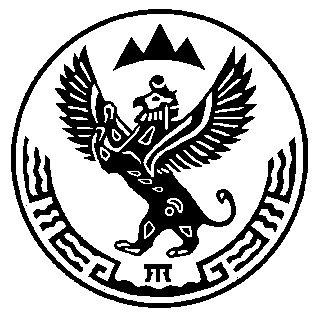 АЛТАЙ РЕСПУБЛИКАНЫНГКÖКСУУ-ООЗЫ АЙМАГЫНДА МУНИЦИПАЛ  ТÖЗÖМÖКАТАНДУДАГЫ JУРТ ЭЭЛЕМИНИНГJУРТ АДМИНИСТРАЦИЯЗЫ